Договор № ______-ПП/______об оказании платных образовательных услуг по программе профессиональной переподготовкиг. Иркутск                                                                                                       «____» __________ 20___ годаОбластное государственное бюджетное учреждение дополнительного профессионального образования «Учебно-методический центр развития социального обслуживания», именуемое в дальнейшем «Исполнитель», на основании лицензии на осуществление образовательной деятельности от 17.03.2016 г. № 8997, выданной Службой по контролю и надзору в сфере образования Иркутской области, в лице заместителя директора по учебной работе Супрун Татьяны Анатольевны, действующего на основании приказа № 30 от 28 октября 2016 года, с одной стороны, и _____________________ ____________________________, дата рождения _________ г., паспорт серии _____ № _______ выдан _______________________ ___________________________________________________________________г., ИНН __________________, именуемый (ая) в дальнейшем «Заказчик», с другой стороны, при совместном упоминании именуемые «Стороны», заключили настоящий договор о нижеследующем:Предмет договораИсполнитель принимает обязательство оказать платные образовательные услуги Заказчику по программе профессиональной переподготовки «______________________________________________».Срок обучения с «____» ___________20___ года  по «____» ___________20___ года.После прохождения полного курса обучения и успешной итоговой аттестации Заказчику выдаётся диплом о профессиональной переподготовке либо документ об освоении отдельных компонентов образовательной программы в случае отчисления Заказчика из образовательного учреждения до завершения им обучения в полном объеме.Заказчик обязуется оплачивать Исполнителю стоимость обучения на условиях настоящего договора.Цена договора и порядок расчётовДоговорная цена (стоимость обучения) за период размере________________ (____________________________________________) рублей _____ копеек. НДС не предусмотрен согласно статье 149 НК РФ. Платежи по настоящему договору производятся помесячно:	- предоплата в размере ____________ ( _____________________________ ) рублей _____ копеек производится Заказчиком до начала обучения. -оплата ____________ (_____________________________) рублей _____ копеек производится ежемесячно не позднее 20 числа текущего месяца - оплата ____________ (_____________________________) рублей _____  копеек до «____» ___________20___ года. В случае принятия законов РФ, Постановлений Правительства РФ, изменяющих как в сторону увеличения, так и в сторону уменьшения существующие ставки налогов, сборов и др., стоимость неоплаченной части договора может быть изменена, но не более чем на величину, связанную с вновь установленными нормативами.Заказчик имеет право производить оплату в размере большем, чем предусмотрено п. 2.3. настоящего договора без дополнительного согласования с Исполнителем.3. Права и обязанности сторон Заказчик обязуется:Ознакомиться с Уставом, Правилами внутреннего трудового распорядка, лицензией на осуществление образовательной деятельности и иными локальными актами Исполнителя, регламентирующими организацию образовательных услуг.Соблюдать требования Устава, Правил внутреннего трудового распорядка и иных локальных нормативных актов Исполнителя.Своевременно оплачивать предоставляемые услуги на условиях, предусмотренных настоящим договором.Не оказывать влияния на деятельность Исполнителя, связанную с организацией и проведением учебного процесса.Выполнять в установленные сроки все виды заданий, своевременно сдавать зачёты и экзамены.Соблюдать учебную дисциплину и общепринятые нормы поведения, проявлять уважение к работникам Исполнителя и другим обучающимся.3.2. Исполнитель обязуется:3.2.1. Ознакомить Заказчика с Уставом, Правилами внутреннего трудового распорядка, лицензией на осуществление образовательной деятельности и иными локальными актами Исполнителя, регламентирующими организацию образовательных услуг.3.2.2. Зачислить Заказчика на обучение в соответствии с приказом о зачислении после получения от Заказчика оплаты в размерах и в сроки, установленные в настоящем договоре.3.2.3. Обеспечить Заказчику необходимые условия для приобретения соответствующих знаний, умений и навыков, определённых образовательной программой профессиональной переподготовки, указанной в п. 1.1. настоящего Договора.3.2.4. Проявлять уважение к личности Заказчика.3.2.5. После успешного прохождения Заказчиком обучения и установленных видов аттестационных испытаний, включенных в итоговую аттестацию, выдать Заказчику документ установленного образца (Диплом о профессиональной переподготовке) при условии отсутствия задолженности по оплате настоящего договора. Документ высылается почтой в адрес Заказчика в течение 30 календарных дней после завершения обучения.3.3. Исполнитель имеет право:3.3.1. Организовать Заказчику при зачислении вступительное испытание с целью определения уровня подготовки.3.3.2. Контролировать исполнение Заказчиком всех условий настоящего договора.3.3.3. Осуществлять образовательный процесс, в соответствии с Уставом, а также в соответствии с локальными нормативными актами Исполнителя.3.3.4. При не поступлении от Заказчика платы за обучение в полном размере и в сроки, установленные настоящим договором, при нарушении Заказчиком своих обязанностей, перечисленных в пункте 3.1, отчислить Заказчика из образовательного учреждения.3.4. Заказчик вправе:3.4.1. Обращаться к работникам Исполнителя по вопросам, касающимся процесса обучения.3.4.2. Получать полную и достоверную информацию об оценке своих знаний, умений и навыков, а также о критериях этой оценки.Срок действия договора Настоящий договор вступает в силу с момента его подписания и действует до момента исполнения обязательств в полном объеме.Ответственность сторонСтороны несут ответственность за неисполнение или ненадлежащее исполнение обязательств по настоящему договору в соответствии с действующим законодательством РФ.Стороны не несут ответственность за неисполнение или ненадлежащее исполнение обязательств по договору, возникшие в силу непредвиденных обстоятельств непреодолимой силы (форс-мажор).При отчислении Заказчика за неуплату стоимости обучения в сроки, установленные настоящим договором, однократном или неоднократном нарушении Заказчиком Устава, правил внутреннего трудового распорядка Исполнителя или за неисполнение обязанностей Заказчиком, предусмотренных п. 3.1. настоящего договора, Заказчик несёт ответственность в пределах понесённых Исполнителем расходов и затрат на организацию процесса обучения не оплаченных Заказчиком. При этом оплата, внесенная Заказчиком по договору, не возвращается.Порядок изменения и расторжения договораНастоящий договор может быть расторгнут по соглашению сторон или в одностороннем порядке.Досрочное расторжение договора в одностороннем порядке Исполнителем с отправкой  уведомления Заказчику возможно в следующих случаях:Если Заказчик не вносит плату за обучение в сроки, установленные в разделе 2 настоящего договора. Если Заказчик грубо или неоднократно нарушает правила внутреннего распорядка, имеет академические задолженности и т.д., предусмотренные настоящим договором.При расторжении договора по причинам, указанным в п.п. 6.2.1, 6.2.2, финансовые взаимоотношения регулируются в соответствии с п.5.3 настоящего договора. Досрочное расторжение договора в одностороннем порядке Заказчиком с отправкой уведомления Исполнителю возможно в следующих случаях:Если Исполнитель не выполняет обязанностей, предусмотренных настоящим договором.По собственному желанию. Расторжение договора по данному основанию осуществляется по письменному заявлению Заказчика.Заказчик вправе отказаться от исполнения договора при условии оплаты Исполнителю фактически понесённых последним расходов на организацию процесса обучения.Исполнитель вправе отказаться от исполнения обязательств по договору при условии полного возмещения Заказчику убытков.Одностороннее изменение условий договора не допускается. При изменении условий договора стороны обязаны заключить дополнительное соглашение, являющееся неотъемлемой частью настоящего договора.Прочие условияНастоящий договор составлен в двух экземплярах одинаковой юридической силы по одному для каждой из сторон.Стороны договорились, что настоящий Договор или другие документы, переданные в электронном виде, имеют полную юридическую силу. Все разногласия, возникающие по настоящему договору, разрешаются путём переговоров. При недостижении согласия в соответствии с действующим законодательством РФ.7.4. Во всём остальном, не предусмотренном настоящим договором, стороны руководствуются действующим законодательством РФ.8. Юридические адреса сторонИсполнитель:областное государственное бюджетное учреждение дополнительного профессионального образования «Учебно-методический центр развития социального обслуживания»664056 г. Иркутск, ул. Академическая, 74 т/факс (395-2) 42-09-40, 42-95-96, 42-07-56.ИНН 3809019498 КПП 381201001 Минфин Иркутской области  (Учебно-методический центр, 80602030023) р/сч  40601810500003000002, ОКТМО 25701000, ОКАТО 25401380000, КБК 130, код субсидии 000000000, КВФО 2, отраслевой  код 00000000000000000ОТДЕЛЕНИЕ ИРКУТСК Г ИРКУТСК БИК 042520001оказание платных дополнительных образовательных услугЗаказчик:Ф.И.О. _____________________________________________________________________________________.Паспорт ____________________________________________________________________________________ ____________________________________________________________________________________________.     зарегистрирован по адресу: __________________________________________________________________.Место работы, должность: ___________________________________________________________________.9. Подписи сторон                                М.П.Исполнитель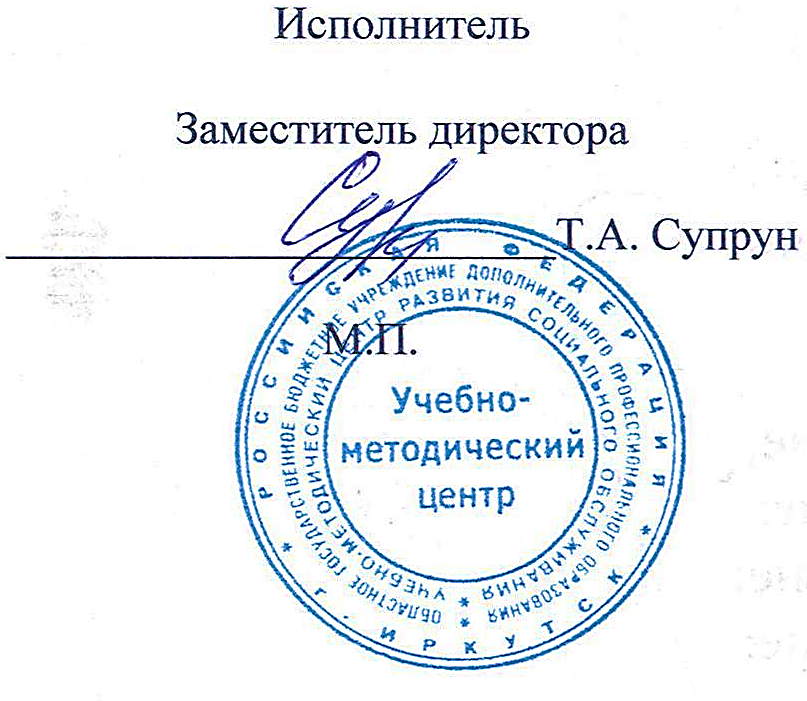 ЗаказчикЗаместитель директора________________________Т.А. Супрун_________________________/_______________